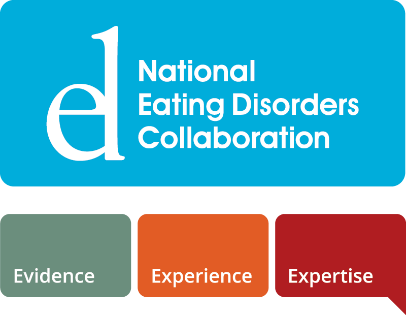 Implementing the National Eating Disorders Strategy – My Action PlanThis resource is designed to support you and/or your organisation or service to identify your role within the stepped system of care for eating disorders and plan for the implementation of the actions relevant to you and/or your organisation or service.There are five key questions included in this document that will help you with your planning. If your role sits across multiple components of the system of care (for example, initial response and treatment), you can use the one plan. *Note: While not a specific component of the stepped system of care, workforce has an integral role in underpinning the system of care. Workforce Standards and Actions are therefore included in the National Strategy, in addition to Standards and Actions for each component of the system of care.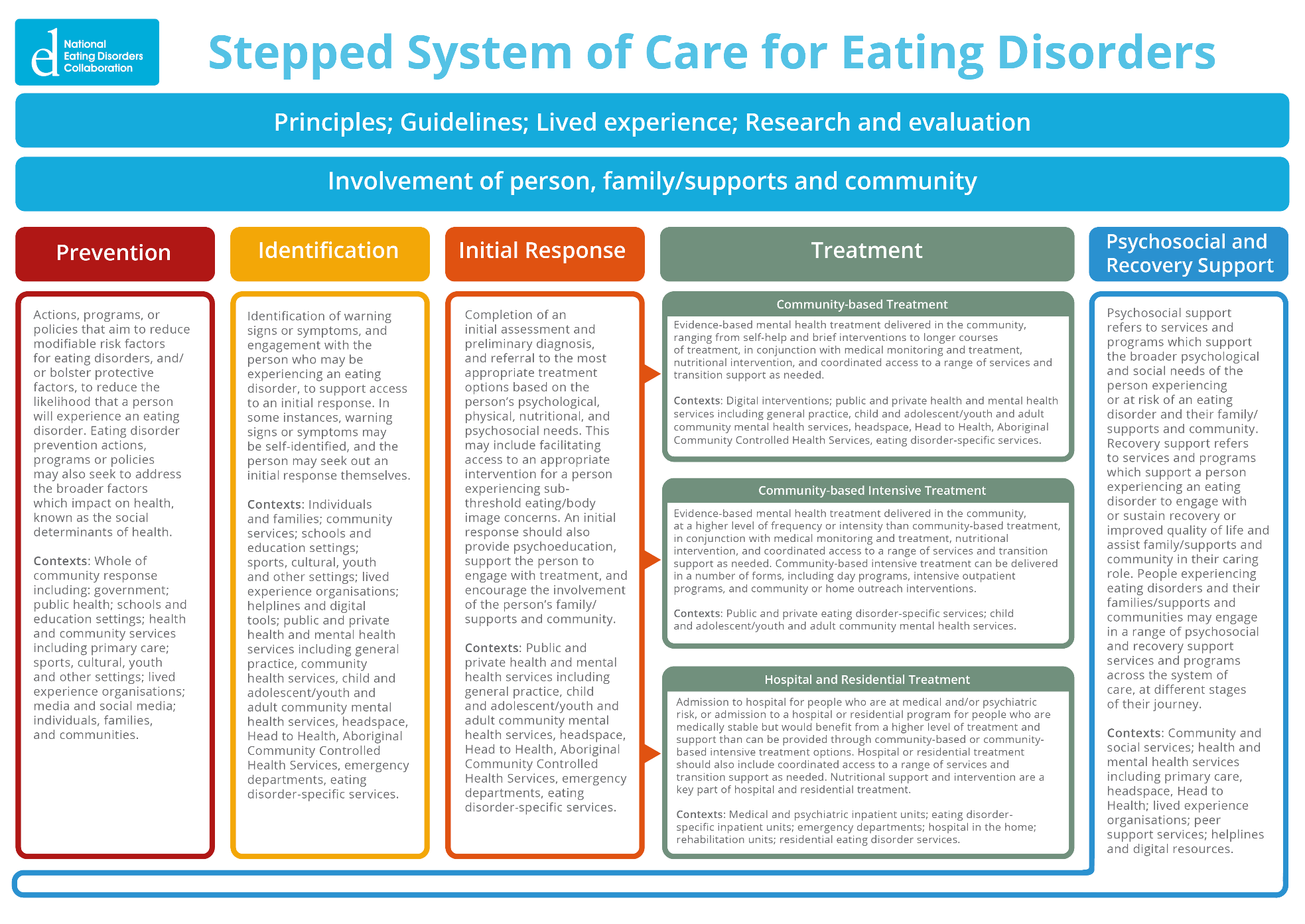 Standards articulate the minimum standard required for each component of the stepped system of care.​ To find the Standards relevant to your role, please see pages 21-25 of the National Strategy.In the boxes, below, please select the Standards that are relevant to your/your organisation’s role in the stepped system of care.Actions describe what is needed to achieve the Standards. Each Action has been allocated to a particular stakeholder/s. The Actions relevant to your role will sit under the Standards you identified above. The Standards and Actions are organised by a number system. For example, Prevention Standard 3 will have Actions 3.1, 3.2, 3.3, etc.To find the Actions relevant to your role, please see the following sections:In the boxes below, please select the Actions that are relevant to your/your organisation’s role in the stepped system of care.\Using the examples above, or others that you come up with, populate the below table. Start by selecting the Action in the first column, and then outlining the related resources (middle column) and connections and partners (right column).Planning for implementationYou may be able to get started with some of the above Actions immediately, whilst others may take more preparation time. You can start to map out the sequence of Actions in the table below, ordering them by short-term, medium-term, and long-term.  Then, start to create an implementation plan – what steps would you need to take to fully implement that Action?PreventionIdentificationInitial ResponseTreatmentTreatment (community-based)Treatment (community-based intensive)Treatment (hospital and residential)Psychosocial and Recovery SupportWorkforceComponent of the 
System of CareStandard/s relevant to my rolePreventionPreventionPreventionPreventionPreventionPreventionIdentificationIdentificationIdentificationInitial ResponseInitial ResponseInitial ResponseInitial ResponseInitial ResponseTreatment
(including community-based treatment, community-based intensive treatment, and hospital and residential treatment)Treatment
(including community-based treatment, community-based intensive treatment, and hospital and residential treatment)Treatment
(including community-based treatment, community-based intensive treatment, and hospital and residential treatment)Treatment
(including community-based treatment, community-based intensive treatment, and hospital and residential treatment)Treatment
(including community-based treatment, community-based intensive treatment, and hospital and residential treatment)Treatment
(including community-based treatment, community-based intensive treatment, and hospital and residential treatment)Treatment
(including community-based treatment, community-based intensive treatment, and hospital and residential treatment)Treatment
(including community-based treatment, community-based intensive treatment, and hospital and residential treatment)Treatment
(including community-based treatment, community-based intensive treatment, and hospital and residential treatment)Treatment
(including community-based treatment, community-based intensive treatment, and hospital and residential treatment)Treatment
(including community-based treatment, community-based intensive treatment, and hospital and residential treatment)Treatment
(including community-based treatment, community-based intensive treatment, and hospital and residential treatment)Treatment
(including community-based treatment, community-based intensive treatment, and hospital and residential treatment)Treatment
(including community-based treatment, community-based intensive treatment, and hospital and residential treatment)Treatment
(including community-based treatment, community-based intensive treatment, and hospital and residential treatment)Treatment
(including community-based treatment, community-based intensive treatment, and hospital and residential treatment)Treatment
(including community-based treatment, community-based intensive treatment, and hospital and residential treatment)Treatment
(including community-based treatment, community-based intensive treatment, and hospital and residential treatment)Treatment
(including community-based treatment, community-based intensive treatment, and hospital and residential treatment)Psychosocial and Recovery SupportPsychosocial and Recovery SupportPsychosocial and Recovery SupportWorkforce Workforce Workforce Workforce Preventionpages 36-40 of the National StrategyIdentificationpages 41-44 of the National StrategyInitial Responsepages 45-48 of the National StrategyTreatmentpages 49-64 of the National Strategy
Note that the Treatment section is separated into four sub-sections – Treatment (overarching), community-based, community-based intensive, and hospital and residentialPsychosocial and Recovery Supportpages 65-68 of the National StrategyWorkforce pages 69-72 of the National StrategyComponentAction/sExamplesExamplesResources Connections and PartnersTraining and professional development activitiesSupervisor/mentorClinical tools, e.g., screening and assessmentCommunities of practicePsychoeducation materialsLeaders within your organisation or serviceDigital toolsEating disorder organisations and services, including NEDCPrograms – e.g., existing prevention programsClinical support/case consultation​Clinical services and practitionersEating Disorder CoordinatorsPsychosocial and recovery support servicesReferral pathwaysReferral letter templatesResearch/evaluation supportService navigation/databasesTraining providersStandards, principles, guidelinesEducation staff (school and tertiary)Evaluation measuresMediaMy ActionsMy ResourcesMy Connections and PartnersMy ActionsTermMy PlansList the specific actions specified in Section 4.Specify if the action is short, medium or long termCreate a plan for implementation. These are specific steps to achieving your goal. For example:Create a template referral letterReview referral databasesPlan evaluation for treatment outcome e.g., see National Strategy Evaluation Tool